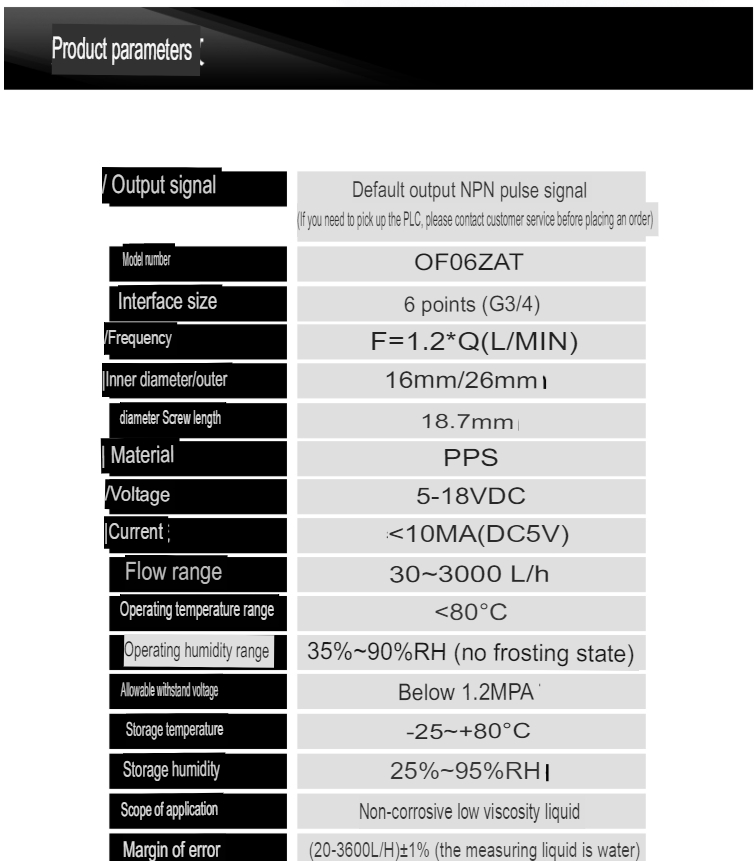 用于油类液体的为主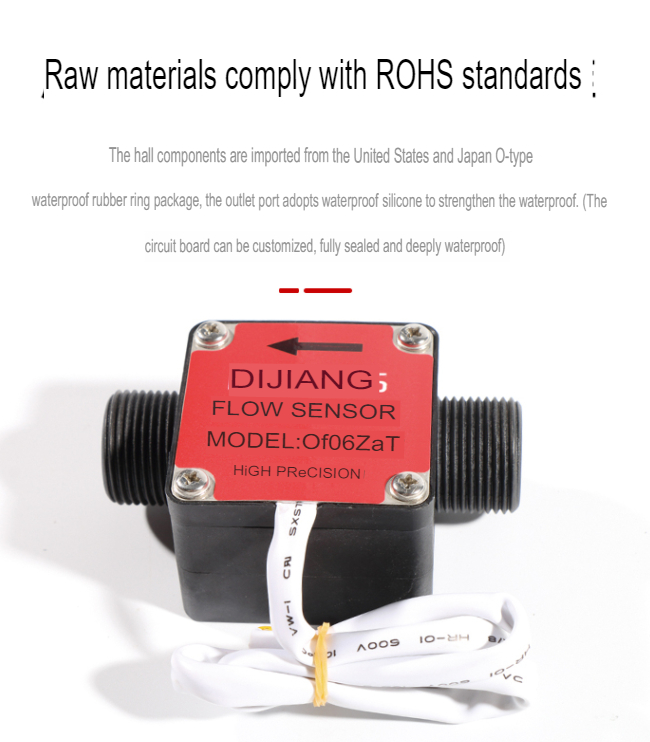 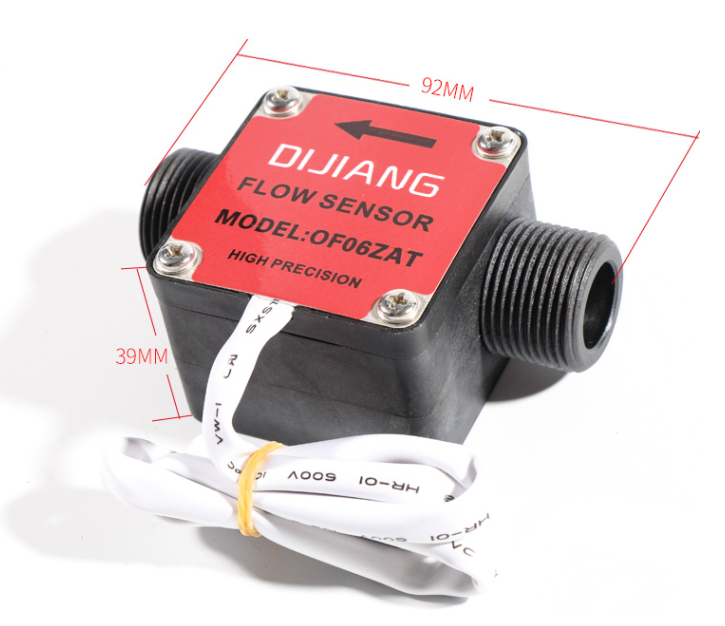 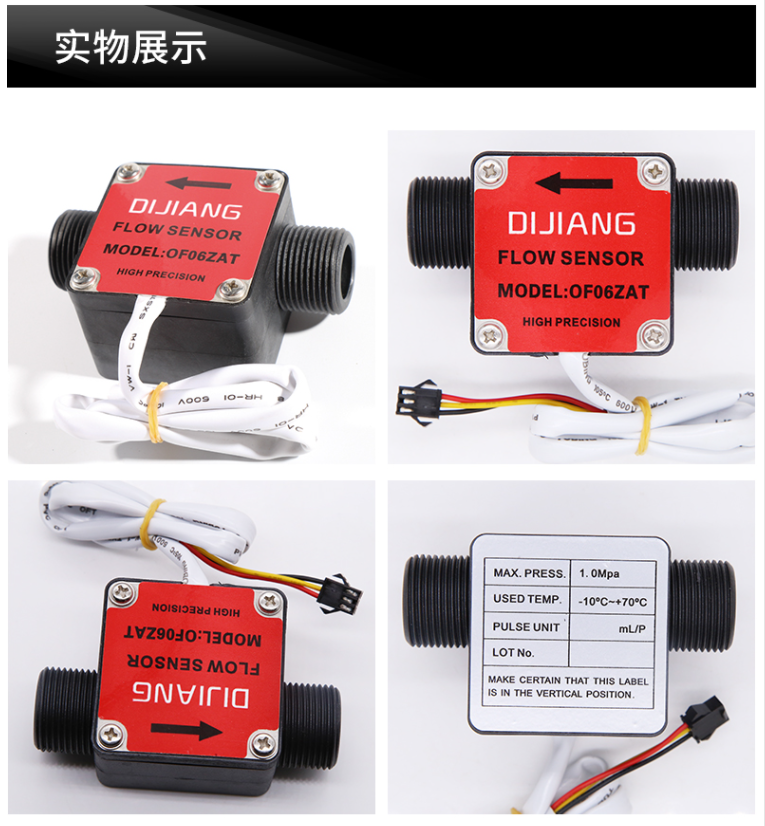 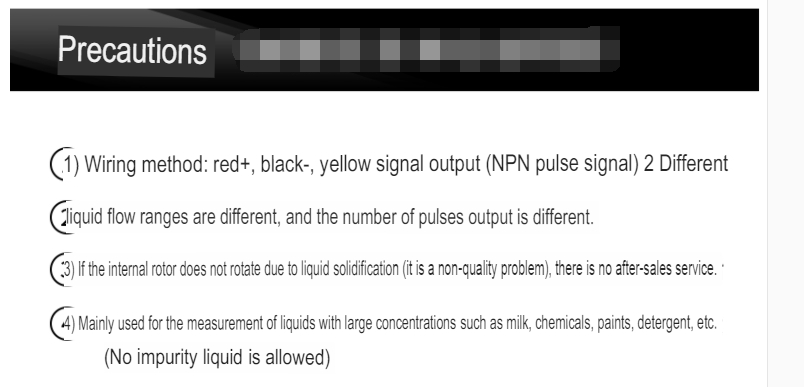 